NOTICE OF PUBLIC MEETING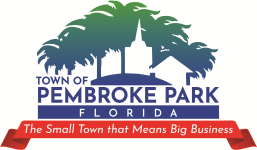 Development Review Committee MeetingNOTICE IS HEREBY GIVEN that a Development Review Committee Meeting will  hold a “Virtual” meeting utilizing communications media technology (“CMT”). Wednesday, February 23, 2022, AT 10:30 AMVirtual meeting instructions:Please join my meeting from your computer, tablet or smartphone. 
https://meet.goto.com/126624389 

You can also dial in using your phone. 
United States (Toll Free): 1 866 899 4679 
United States: +1 (571) 317-3116 

Access Code: 126-624-389Agenda items:Item #1:	21-SP-07 Site Plan Review – 2550 SW 30 Avenue / 95 Office Building / Review #2Request: Site Plan Review for the development of a 242,397 square foot office building Property Folio ID: 514228710010Owner/Agent: BH 2550 LLCItem #2 	21-SP-08 Site Plan Review – 2991 SW 32 Avenue / Assisted Living Facility / Review #2Request: Site Plan Review for the development of an Assisted Living facility.Property Folio ID:  514230090010Owner/Agent: G&A Capital Holdings IncItem #3 	21-SP-09 Site Plan Review – 4678 West Hallandale Beach Blvd / Recreation Center / Review #2Request: Site Plan Review for the development of a privately-owned recreation facility Property Folio ID: 514230090492Owner/Agent: Revolution Soccer LLC / Marcel BontiItem #4		22-CP-01 - 3324 Pembroke Road / Future Land Use Map AmendmentRequest: Application for Amendment to the Town of Pembroke Park Future Land Use Map Property Folio ID: 514220000354,514220000380,514220000355, 514220000370, 514220000330, 514220000331Owner/Agent: Trinity Broadcasting of Fl IncItem #5		21-SP-05(Rev) - 3195 West Hallandale Beach Boulevard / Seneca Town CenterRequest: Revision to a previously approved site plan for the development of approximately 6.22 acresProperty Folio ID: 514220170073Owner/Agent: Southeast Investments, IncIN ACCORDANCE WITH THE PROVISIONS OF F.S. SECTION 286.0105, IF A PERSON DECIDES TO APPEAL ANY DECISION MADE BY THE BOARD, AGENCY, OR COMMISSION WITH RESPECT TO ANY MATTER CONSIDERED AT THIS MEETING OR HEARING, HE OR SHE WILL NEED A RECORD OF THE PROCEEDINGS, AND, FOR SUCH PURPOSE, HE OR SHE MAY NEED TO ENSURE THAT A VERBATIM RECORD OF THE PROCEEDINGS IS MADE, WHICH RECORD INCLUDES THE TESTIMONY AND EVIDENCE UPON WHICH THE APPEAL IS TO BE BASED.ANY PERSON REQUIRING AUXILIARY AIDS AND SERVICES AT THIS MEETING MAY CALL THE TOWN CLERKS OFFICE AT 954-966-4600 AT LEAST TWO CALENDAR DAYS PRIOR TO THE MEETING. IF YOU ARE HEARING OR SPEECH IMPAIRED PLEASE CONTACT THE FLORIDA RELAY SERVICES BY USING THE FOLLOWING NUMBERS: 1-800-955-8770 (VOICE) OR 1-800-955-8771 (TDD)DECORUM - ALL COMMENTS MUST BE ADDRESSED TO THE COMMISSION AS A BODY AND NOT TO INDIVIDUALS. ANY PERSON MAKING IMPERTINENT OR SLANDEROUS REMARKS, OR WHO BECOMES BOISTEROUS WHILE ADDRESSING THE COMMISSION, SHALL BE BARRED FROM FURTHER AUDIENCE BEFORE THE COMMISSION BY THE PRESIDING OFFICER, UNLESS PERMISSION TO CONTINUE OR AGAIN ADDRESS THE COMMISSION IS GRANTED BY THE MAJORITY VOTE OF THE COMMISSION MEMBERS PRESENT. NO CLAPPING, APPLAUDING, HECKLING OR VERBAL OUTBURSTS IN SUPPORT OR IN OPPOSITION TO A SPEAKER OR HIS/HER REMARKS SHALL BE PERMITTED. NO SIGNS OR PLACARDS SHALL BE ALLOWED IN THE COMMISSION CHAMBERS. PLEASE MUTE OR TURN OFF YOUR CELL PHONE OR PAGER AT THE START OF THE MEETING. FAILURE TO DO SO MAY RESULT IN BEING BARRED FROM THE MEETING. PERSONS EXITING THE CHAMBER SHALL DO SO QUIETLY.